羅東高工104年度第2學期紫錐花社參訪「宜蘭流浪動物之家」活動紀實105.3.30羅東高工104年度第2學期紫錐花社參訪「宜蘭流浪動物之家」活動紀實105.3.30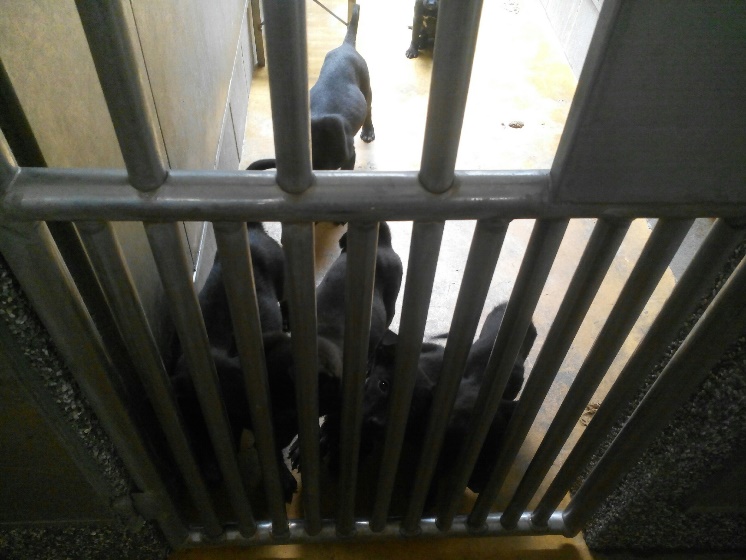 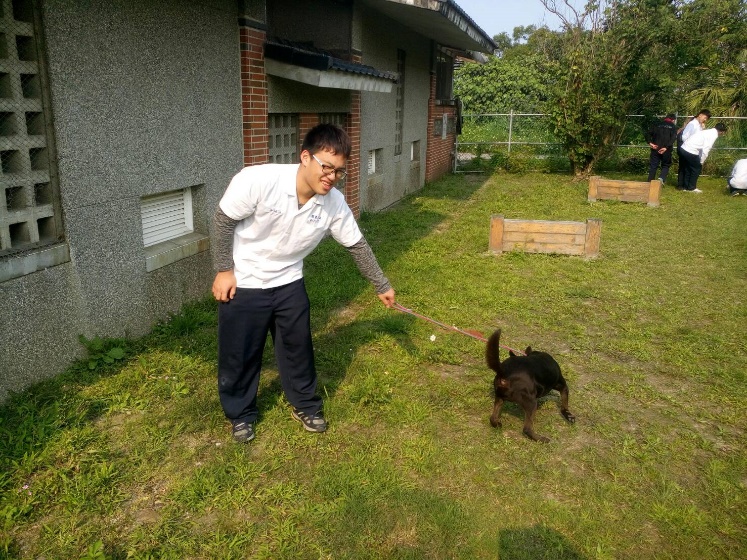 週三1440時搭乘專車至宜蘭流浪動物之家籠子內剛出生的狗仔同學帶狗狗散步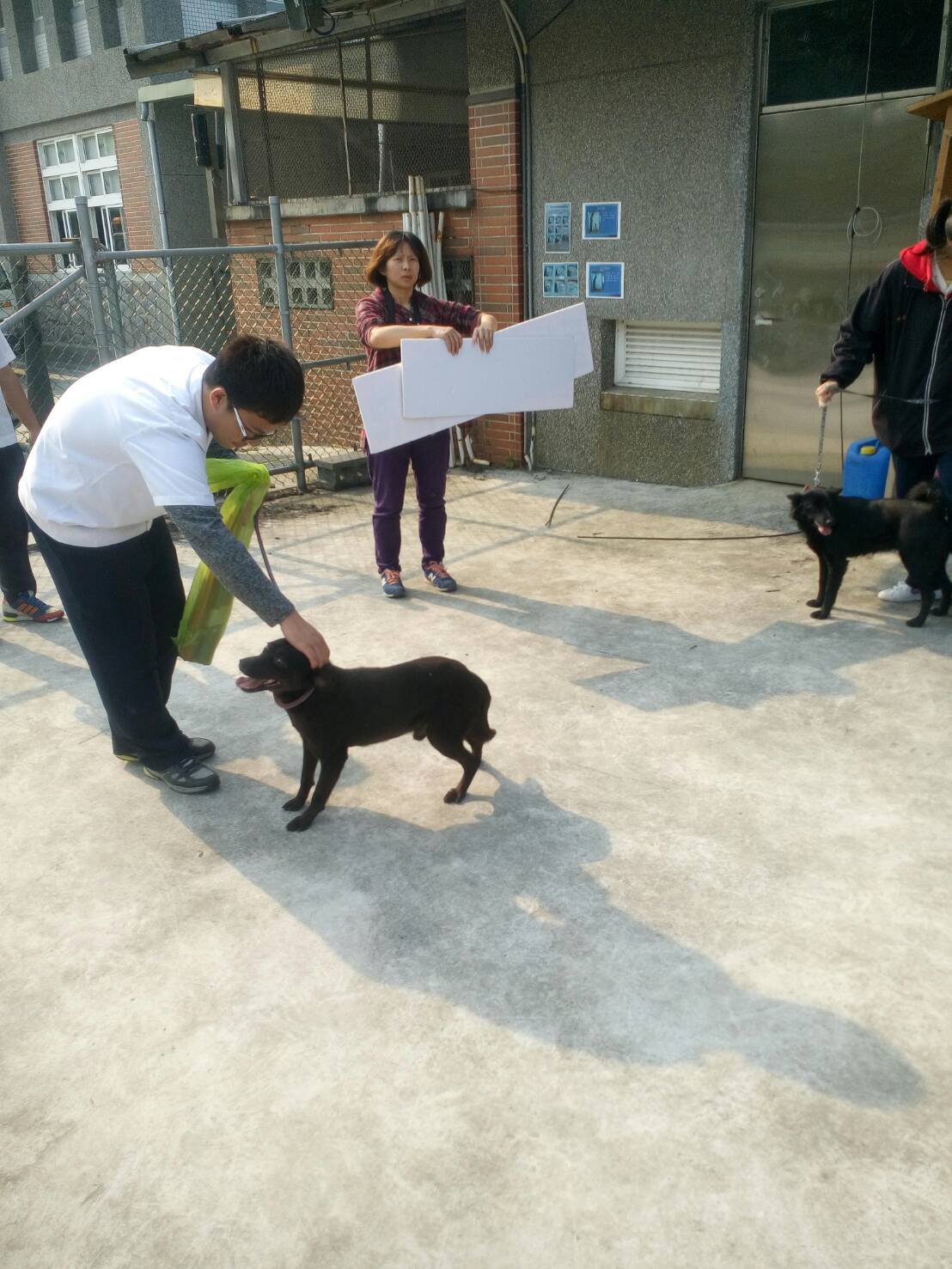 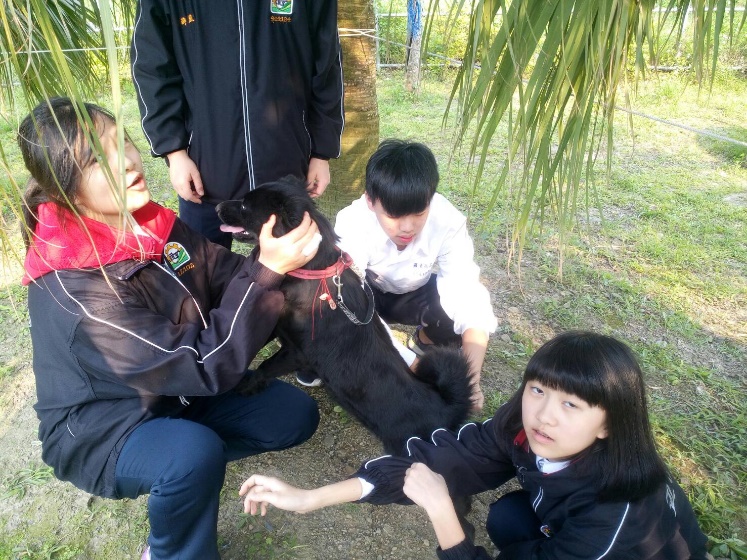 院方管理員準備跟大家講解分組同學照顧狗仔並玩耍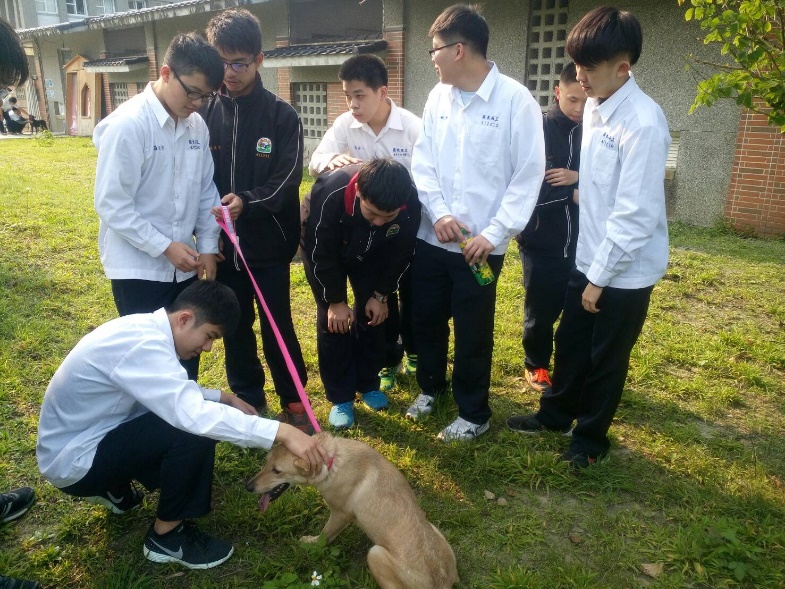 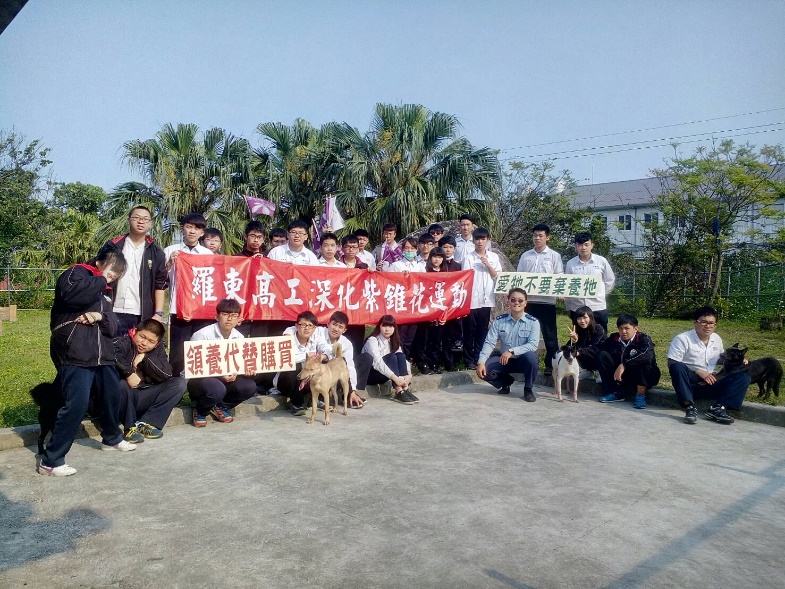 分組同學照顧狗狗1530時活動接近尾聲紫錐花社團合照